Naše škola je zapojena do projektu MAP Turnovsko II., reg. č. CZ.02.3.68/0.0/0.0/17_047/0008609. Projekt je realizován od 1.3.2018 do 28.2.2022. Cílem je přispět ke zlepšení kvality vzdělávání v mateřských a základních školách v území ORP Turnov. Podstatou projektu je plánování a společné řešení místně specifických problémů a následné vyhodnocování přínosu spolupráce škol, jejich zřizovatelů i dalších aktérů ve vzdělávání.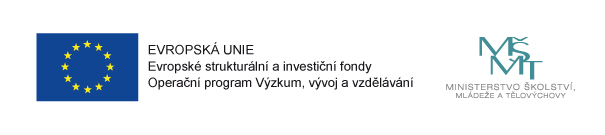 